ОБРАБОТКА ПИЩЕВОГО ИНВЕНТАРЯ В ГРУППЕ:Столы в групповых помещениях промываются горячей водой с мылом до и после каждого приёма пищи специальной ветошью, которую стирают, просушивают и хранят в сухом виде в специальной промаркированной посуде с крышкой.Мочалки, щетки для мытья посуды,  после использования стирают с применением моющих средств, просушивают и хранят в специальной промаркированной таре.Щетки с наличием дефектов и видимых загрязнений, а также металлические мочалки не используются!!!Для обеззараживания посуды в каждой групповой ячейкеследует иметь промаркированную емкость с крышкой для замачивания посуды в дезинфицирующем растворе.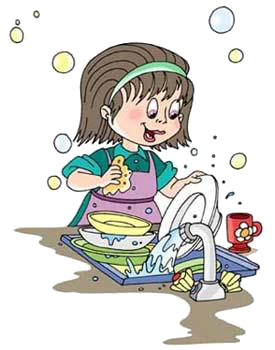 